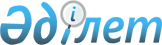 О внесении изменения в постановление акимата Павлодарской области от 27 июля 2021 года № 189/6 "Об утверждении государственного образовательного заказа на дошкольное воспитание и обучение, размер родительской платы на 2021 год в Павлодарской области"Постановление акимата Павлодарской области от 27 декабря 2021 года № 363/8. Зарегистрировано в Министерстве юстиции Республики Казахстан 31 декабря 2021 года № 26293
      Акимат Павлодарской области ПОСТАНОВЛЯЕТ: 
      1. Внести в постановление акимата Павлодарской области от 27 июля 2021 года № 189/6 "Об утверждении государственного образовательного заказа на дошкольное воспитание и обучение, размер родительской платы на 2021 год в Павлодарской области" (зарегистрировано в Реестре государственной регистрации нормативных правовых актов за № 23810) следующее изменение:
      приложение 1 к указанному постановлению изложить в новой редакции согласно приложению к настоящему постановлению.
      2. Государственному учреждению "Управление образования Павлодарской области" в установленном законодательством порядке обеспечить:
      государственную регистрацию настоящего постановления в Министерстве юстиции Республики Казахстан;
      размещение настоящего постановления на интернет-ресурсе акимата Павлодарской области.
      3. Контроль за исполнением настоящего постановления возложить на заместителя акима области Курманову А.А.
      4. Настоящее постановление вводится в действие со дня его первого официального опубликования. Государственный образовательный заказ на дошкольное воспитание и обучение на 2021 год в Павлодарской области
					© 2012. РГП на ПХВ «Институт законодательства и правовой информации Республики Казахстан» Министерства юстиции Республики Казахстан
				
      Аким Павлодарской области 

А. Скаков
Приложение
к постановлению акимата
Павлодарской области
от 27 декабря 2021 года
№ 363/8Приложение 1 к 
постановлению акимата 
Павлодарской области
от "27" июля 2021 года
№ 189/6
№
Наименование организаций дошкольного воспитания и обучения
Количество воспитанников организаций дошкольного воспитания и обучения
Средняя стоимость расходов на одного воспитанника в месяц, тенге
1
Коммунальное государственное казенное предприятие "Ясли - сад № 2 города Аксу" отдела образования города Аксу, управления образования Павлодарской области
210
49574
2
Коммунальное государственное казенное предприятие "Специальный детский сад "Асыл бөбек" отдела образования города Аксу, управления образования Павлодарской области
155
91874
3
Коммунальное государственное казенное предприятие "Ясли - сад № 14 поселка Аксу" отдела образования города Аксу, управления образования Павлодарской области
140
44788
4
Коммунальное государственное казенное предприятие "Ясли - сад № 16 города Аксу" отдела образования города Аксу, управления образования Павлодарской области
250
42644
5
Коммунальное государственное казенное предприятие "Ясли - сад № 18 города Аксу" отдела образования города Аксу, управления образования Павлодарской области
175
41312
6
Коммунальное государственное казенное предприятие "Ясли - сад № 19 города Аксу" отдела образования города Аксу, управления образования Павлодарской области
243
42635
7
Коммунальное государственное казенное предприятие "Ясли - сад № 24 города Аксу" отдела образования города Аксу, управления образования Павлодарской области
275
44879
8
Коммунальное государственное казенное предприятие "Ясли - сад "Балдырған" отдела образования города Аксу, управления образования Павлодарской области
115
47106
9
Коммунальное государственное казенное предприятие "Балапан" сәбилер бақшасы" отдела образования города Аксу, управления образования Павлодарской области
320
54109
10
Коммунальное государственное казенное предприятие "Ясли - сад № 10 города Аксу" отдела образования города Аксу, управления образования Павлодарской области
220
46142
11
Коммунальное государственное казенное предприятие "Ясли - сад № 20 города Аксу" отдела образования города Аксу, управления образования Павлодарской области
180
47988
12
Коммунальное государственное казенное предприятие "Ясли - сад "Чайка" отдела образования города Аксу, управления образования Павлодарской области
100
57347
13
Коммунальное государственное казенное предприятие "Айгөлек" сәбилер бақшасы" отдела образования города Аксу, управления образования Павлодарской области
75
55230
14
Коммунальное государственное казенное предприятие Ясли - сад "Айналайын" отдела образования города Аксу, управления образования Павлодарской области
263
47250
15
Коммунальное государственное казенное предприятие "Ясли - сад "Ақ бота" отдела образования Актогайского района, управления образования Павлодарской области
180
49763
16
Коммунальное государственное казенное предприятие "Ясли - сад "Айналайын" отдела образования района Аққулы, управления образования Павлодарской области
160
64716
17
Коммунальное государственное казенное предприятие "Детский сад "Айгөлек" отдела образования района Аққулы, управления образования Павлодарской области
50
51692
18
Коммунальное государственное казенное предприятие "Ясли- сад "Күншуақ" отдела образования района Аққулы, управления образования Павлодарской области
33
61947
19
Коммунальное государственное казенное предприятие "Ясли- сад "Қызғалдақ" отдела образования района Аққулы, управления образования Павлодарской области
80
69435
20
Коммунальное государственное казенное предприятие "Детский сад "Болашақ" отдела образования района Аққулы, управления образования Павлодарской области
50
59851
21
Коммунальное государственное казенное предприятие "Баянауыл ауылының сәбилер бақшасы" отдела образования Баянаульского района,управления образования Павлодарской области
285
55847
22
Коммунальное государственное казенное предприятие "Майқайың кенті сәбилер бақшасы" отдела образования Баянаульского района, управления образования Павлодарской области
291
53614
23
Коммунальное государственное казенное предприятие "Ясли-сад "Балапан" отдела образования Железинского района, управления образования Павлодарской области
100
44515
24
Коммунальное государственное казенное предприятие "Детский-сад "Светлячок" отдела образования Железинского района, управления образования Павлодарской области
100
47974
25
Коммунальное государственное казенное предприятие "Ясли-сад села Иртышск" отдела образования Иртышского района, управления образования Павлодарской области
295
46361
26
Коммунальное государственное казенное предприятие "Ясли-сад "Жулдыз" отдела образования Иртышского района, управления образования Павлодарской области
75
45845
27
Коммунальное государственное казенное предприятие "Ясли - сад "Акбота" отдела образования Майского района, управления образования Павлодарской области
200
60235
28
Коммунальное государственное казенное предприятие "Ясли - сад "Карлыгаш" отдела образования Майского района, управления образования Павлодарской области
50
57996
29
Коммунальное государственное казенное предприятие "Балбөбек" сәбилер бақшасы" отдела образования Майского района, управления образования Павлодарской области
70
51168
30
Коммунальное государственное казенное предприятие "Әйгерім" сәбилер бақшасы" отдела образования Майского района, управления образования Павлодарской области
20
64500
31
Коммунальное государственное казенное предприятие "Балдырған" сәбилер бақшасы" отдела образования Майского района, управления образования Павлодарской области
50
51451
32
Коммунальное государственное казенное предприятие "Ясли-сад "Аяла" села Кемеңгер" отдела образования Павлодарского района, управления образования Павлодарской области
120
51449
33
Коммунальное государственное казенное предприятие "Ясли-сад "Балапан" села Новочерноярка" отдела образования Павлодарского района, управления образования Павлодарской области
90
47884
34
Коммунальное государственное казенное предприятие "Розовский ясли-сад" отдела образования Павлодарского района, управления образования Павлодарской области
75
59157
35
Коммунальное государственное казенное предприятие "Ясли-сад "Балбөбек" с. Набережное отдела образования Павлодарского района, управления образования Павлодарской области
60
53143
36
Коммунальное государственное казенное предприятие "Заринский ясли-сад "Еркежан" отдела образования Павлодарского района, управления образования Павлодарской области
55
54473
37
Коммунальное государственное казенное предприятие "Ямышевский ясли-сад" отдела образования Павлодарского района, управления образования Павлодарской области
60
52577
38
Коммунальное государственное казенное предприятие "Мичуринский ясли-сад" отдела образования Павлодарского района, управления образования Павлодарской области
75
38197
39
Коммунальное государственное казенное предприятие "Ольгинский ясли-сад" отдела образования Павлодарского района, управления образования Павлодарской области
25
94803
40
Коммунальное государственное казенное предприятие "Ясли-сад "Ақ бота" села Чернорецк" отдела образования Павлодарского района, управления образования Павлодарской области
59
45746
41
Коммунальное государственное казенное предприятие "Ясли-сад "Талбесік" отдела образования района Тереңкөл, управления образования Павлодарской области
370
51285
42
Коммунальное государственное казенное предприятие "Ясли-сад "Балдырған" отдела образования района Тереңкөл, управления образования Павлодарской области
135
56071
43
Коммунальное государственное казенное предприятие "Ясли-сад "Айналайын" отдела образования района Тереңкөл, управления образования Павлодарской области
60
49917
44
Коммунальное государственное казенное предприятие "Ясли-сад "Айголек" отдела образования Успенского района, управления образования Павлодарской области
25
64070
45
Коммунальное государственное казенное предприятие "Ясли-сад "Акбота" отдела образования Успенского района, управления образования Павлодарской области
50
51515
46
Коммунальное государственное казенное предприятие "Ясли-сад "Балапан" отдела образования Успенского района, управления образования Павлодарской области
147
51450
47
Коммунальное государственное казенное предприятие "Ясли-сад "Балдаурен" отдела образования Щербактинского района, управления образования Павлодарской области
200
55986
48
Коммунальное государственное казенное предприятие "Центр развития ясли-сад № 1" отдела образования города Экибастуза, управления образования Павлодарской области
326
40428
49
Коммунальное государственное казенное предприятие "Ясли-сад № 2" отдела образования города Экибастуза, управления образования Павлодарской области
228
38393
50
Коммунальное государственное казенное предприятие "Санаторный ясли-сад № 3" отдела образования города Экибастуза, управления образования Павлодарской области
320
56633
51
Коммунальное государственное казенное предприятие "Ясли-сад № 4" отдела образования города Экибастуза, управления образования Павлодарской области
300
38868
52
Коммунальное государственное казенное предприятие "Ясли-сад № 5" отдела образования города Экибастуза, управления образования Павлодарской области
205
41465
53
Коммунальное государственное казенное предприятие "Центр полиязычного развития ясли-сад № 6" отдела образования города Экибастуза, управления образования Павлодарской области
249
37068
54
Коммунальное государственное казенное предприятие "Ясли-сад № 7" отдела образования города Экибастуза, управления образования Павлодарской области;
280
41704
55
Коммунальное государственное казенное предприятие "Ясли-сад № 8" отдела образования города Экибастуза, управления образования Павлодарской области
142
43900
56
Коммунальное государственное казенное предприятие "Детский сад-гимназия № 9" отдела образования города Экибастуза, управления образования Павлодарской области
312
38398
57
Коммунальное государственное казенное предприятие "Ясли-сад № 10" отдела образования города Экибастуза, управления образования Павлодарской области
310
36777
58
Коммунальное государственное казенное предприятие "№ 11 сәбилер бақшасы поселка Шидерты" отдела образования города Экибастуза, управления образования Павлодарской области
137
39924
59
Коммунальное государственное казенное предприятие "№ 12 сәбилер бақшасы" отдела образования города Экибастуза, управления образования Павлодарской области
140
45265
60
Коммунальное государственное казенное предприятие "Специальный детский сад № 13" отдела образования города Экибастуза, управления образования Павлодарской области
138
120567
61
Коммунальное государственное казенное предприятие "Ясли - сад № 14" отдела образования города Экибастуза, управления образования Павлодарской области
330
38396
62
Коммунальное государственное казенное предприятие "Центр эстетического развития ясли - сад № 15" отдела образования города Экибастуза, управления образования Павлодарской области
320
38374
63
Коммунальное государственное казенное предприятие "Ясли-сад № 16" отдела образования города Экибастуза, управления образования Павлодарской области
280
38427
64
Коммунальное государственное казенное предприятие "№ 17 сәбилер бақшасы поселка Солнечный" отдела образования города Экибастуза, управления образования Павлодарской области
268
38095
65
Коммунальное государственное казенное предприятие "Ясли-сад № 18 физкультурно – оздоровительного профиля" отдела образования города Экибастуза, управления образования Павлодарской области
330
40518
66
Коммунальное государственное казенное предприятие "Центр полиязычного развития ясли-сад № 20" отдела образования города Экибастуза, управления образования Павлодарской области
320
39213
67
Коммунальное государственное казенное предприятие "№ 21 ресурстық орталық" отдела образования города Экибастуза, управления образования Павлодарской области
350
41454
68
Коммунальное государственное казенное предприятие "№ 22 сәбилер бақшасы" отдела образования города Экибастуза, управления образования Павлодарской области
210
38391
69
Коммунальное государственное казенное предприятие "№ 23 мектепке дейінгі гимназия" отдела образования города Экибастуза, управления образования Павлодарской области
335
38376
70
Коммунальное государственное казенное предприятие "№ 24 сәбилер бақшасы" отдела образования города Экибастуза, управления образования Павлодарской области
300
38398
71
Коммунальное государственное казенное предприятие "№ 25 сәбилер бақшасы" отдела образования города Экибастуза, управления образования Павлодарской области
183
87592
72
Коммунальное государственное казенное предприятие "Ясли - сад № 26" образования города Экибастуза, управления образования Павлодарской области
260
38402
73
Коммунальное государственное казенное предприятие "Ясли - сад № 27" отдела образования города Экибастуза, управления образования Павлодарской области
150
44585
74
Товарищество с ограниченной ответственностью "Қаржас"
55
45273
75
Товарищество с ограниченной ответственностью "Сәби City"
50
40876
76
Коммунальное государственное казенное предприятие "Ясли-сад № 1 города Павлодара" отдела образования города Павлодара, управления образования Павлодарской области
230
34534
77
Коммунальное государственное казенное предприятие "Ясли-сад № 2 города Павлодара" отдела образования города Павлодара, управления образования Павлодарской области
336
33671
78
Коммунальное государственное казенное предприятие "Ясли-сад № 3 города Павлодара – Дошкольный экоцентр" отдела образования города Павлодара, управления образования Павлодарской области
277
36777
79
Коммунальное государственное казенное предприятие "Ясли-сад № 4 города Павлодара" отдела образования города Павлодара, управления образования Павлодарской области
226
39776
80
Коммунальное государственное казенное предприятие "Ясли-сад № 5 города Павлодара" отдела образования города Павлодара, управления образования Павлодарской области
340
34069
81
Коммунальное государственное казенное предприятие "Дошкольная гимназия № 6 города Павлодара" отдела образования города Павлодара, управления образования Павлодарской области
298
35453
82
Коммунальное государственное казенное предприятие "Ясли-сад № 7 города Павлодара" отдела образования города Павлодара, управления образования Павлодарской области
320
34830
83
Коммунальное государственное казенное предприятие "Ясли-сад № 8 города Павлодара" отдела образования города Павлодара, управления образования Павлодарской области
210
39383
84
Коммунальное государственное казенное предприятие "Ясли-сад № 9 города Павлодара" отдела образования города Павлодара, управления образования Павлодарской области
155
42839
85
Коммунальное государственное казенное предприятие "Ясли-сад № 10 города Павлодара – Образовательно-развивающий центр "ZamanStar" отдела образования города Павлодара, управления образования Павлодарской области
387
34182
86
Коммунальное государственное казенное предприятие "Ясли-сад № 11 города Павлодара" отдела образования города Павлодара, управления образования Павлодарской области
370
32240
87
Коммунальное государственное казенное предприятие "Ясли-сад № 12 города Павлодара" отдела образования города Павлодара, управления образования Павлодарской области
167
40390
88
Коммунальное государственное казенное предприятие "Специальный детский сад № 14 города Павлодара" отдела образования города Павлодара, управления образования Павлодарской области
100
93893
89
Коммунальное государственное казенное предприятие "Ясли-сад № 15 поселка Ленинский" отдела образования города Павлодара, управления образования Павлодарской области
150
37773
90
Коммунальное государственное казенное предприятие "Ясли-сад № 16 города Павлодара" отдела образования города Павлодара, управления образования Павлодарской области
340
32078
91
Коммунальное государственное казенное предприятие "Ясли-сад № 17 города Павлодара" отдела образования города Павлодара, управления образования Павлодарской области
161
41744
92
Коммунальное государственное казенное предприятие "Ясли-сад № 18 города Павлодара" отдела образования города Павлодара, управления образования Павлодарской области
148
44174
93
Коммунальное государственное казенное предприятие "Ясли-сад № 19 города Павлодара" отдела образования города Павлодара, управления образования Павлодарской области
220
37477
94
Коммунальное государственное казенное предприятие "Ясли-сад № 20 села Кенжеколь" отдела образования города Павлодара, управления образования Павлодарской области
170
37149
95
Коммунальное государственное казенное предприятие "Ясли-сад № 21 города Павлодара" отдела образования города Павлодара, управления образования Павлодарской области
251
38050
96
Коммунальное государственное казенное предприятие "Санаторный ясли-сад № 22 города Павлодара" отдела образования города Павлодара, управления образования Павлодарской области
185
73983
97
Коммунальное государственное казенное предприятие "Ясли-сад № 23 города Павлодара" отдела образования города Павлодара, управления образования Павлодарской области
335
35229
98
Коммунальное государственное казенное предприятие "Ясли-сад № 24 города Павлодара" отдела образования города Павлодара, управления образования Павлодарской области
155
41610
99
Коммунальное государственное казенное предприятие "Ясли-сад № 25 города Павлодара" отдела образования города Павлодара, управления образования Павлодарской области
260
38671
100
Коммунальное государственное казенное предприятие "Специальный детский сад № 26 города Павлодара" отдела образования города Павлодара, управления образования Павлодарской области
80
94539
101
Коммунальное государственное казенное предприятие "Ясли-сад № 27 города Павлодара – Центр развития" отдела образования города Павлодара, управления образования Павлодарской области
222
38598
102
Коммунальное государственное казенное предприятие "Ясли-сад № 28 города Павлодара" отдела образования города Павлодара, управления образования Павлодарской области
260
36588
103
Коммунальное государственное казенное предприятие "Ясли-сад № 29 города Павлодара – Образовательно-развивающий центр "Мерей" отдела образования города Павлодара, управления образования Павлодарской области
335
39425
104
Коммунальное государственное казенное предприятие "Ясли-сад № 30 города Павлодара" отдела образования города Павлодара, управления образования Павлодарской области
331
32793
105
Коммунальное государственное казенное предприятие "Ясли-сад № 31 города Павлодара" отдела образования города Павлодара, управления образования Павлодарской области
175
40288
106
Коммунальное государственное казенное предприятие "Ясли-сад № 32 города Павлодара" отдела образования города Павлодара, управления образования Павлодарской области
210
38228
107
Коммунальное государственное казенное предприятие "Ясли-сад № 33 города Павлодара" отдела образования города Павлодара, управления образования Павлодарской области
200
42066
108
Коммунальное государственное казенное предприятие "Ясли-сад № 34 города Павлодара" отдела образования города Павлодара, управления образования Павлодарской области
325
34462
109
Коммунальное государственное казенное предприятие "Ясли-сад № 35 города Павлодара" отдела образования города Павлодара, управления образования Павлодарской области
370
33321
110
Коммунальное государственное казенное предприятие "Ясли – сад № 36 поселка Ленинский" отдела образования города Павлодара, управления образования Павлодарской области
55
52625
111
Коммунальное государственное казенное предприятие "Ясли-сад № 37 города Павлодара" отдела образования города Павлодара, управления образования Павлодарской области
156
41334
112
Коммунальное государственное казенное предприятие "Ясли-сад № 38 города Павлодара" отдела образования города Павлодара, управления образования Павлодарской области
290
34511
113
Коммунальное государственное казенное предприятие "Специальный детский сад № 39 города Павлодара" отдела образования города Павлодара, управления образования Павлодарской области
60
175023
114
Коммунальное государственное казенное предприятие "Ясли-сад № 40 города Павлодара" отдела образования города Павлодара, управления образования Павлодарской области
140
51657
115
Коммунальное государственное казенное предприятие "Ясли-сад № 41 города Павлодара" отдела образования города Павлодара, управления образования Павлодарской области
125
45929
116
Коммунальное государственное казенное предприятие "Дошкольная гимназия № 42 города Павлодара" отдела образования города Павлодара, управления образования Павлодарской области
275
40005
117
Коммунальное государственное казенное предприятие "Ясли-сад № 43 города Павлодара" отдела образования города Павлодара, управления образования Павлодарской области
150
43986
118
Коммунальное государственное казенное предприятие "Ясли-сад № 44 города Павлодара" отдела образования города Павлодара, управления образования Павлодарской области
390
33997
119
Коммунальное государственное казенное предприятие "Ясли-сад № 45 города Павлодара" отдела образования города Павлодара, управления образования Павлодарской области
110
52906
120
Коммунальное государственное казенное предприятие "Ясли-сад № 46 города Павлодара" отдела образования города Павлодара, управления образования Павлодарской области
320
32674
121
Коммунальное государственное казенное предприятие "Ясли-сад № 47 села Мойылды" отдела образования города Павлодара, управления образования Павлодарской области
120
58059
122
Коммунальное государственное казенное предприятие "Санаторный ясли-сад № 48 города Павлодара" отдела образования города Павлодара, управления образования Павлодарской области
100
109890
123
Коммунальное государственное казенное предприятие "Санаторный ясли-сад № 49 города Павлодара" отдела образования города Павлодара, управления образования Павлодарской области
102
106374
124
Коммунальное государственное казенное предприятие "Ясли-сад № 50 города Павлодара" отдела образования города Павлодара, управления образования Павлодарской области
288
33422
125
Коммунальное государственное казенное предприятие "Ясли-сад № 51 города Павлодара" отдела образования города Павлодара, управления образования Павлодарской области
301
35607
126
Коммунальное государственное казенное предприятие "Специальный детский сад № 52 города Павлодара" отдела образования города Павлодара, управления образования Павлодарской области
64
133101
127
Коммунальное государственное казенное предприятие "Ясли-сад № 53 города Павлодара" отдела образования города Павлодара, управления образования Павлодарской области
321
33938
128
Коммунальное государственное казенное предприятие "Ясли-сад № 54 города Павлодара" отдела образования города Павлодара, управления образования Павлодарской области
345
34142
129
Коммунальное государственное казенное предприятие "Ясли-сад № 57 города Павлодара – Центр полиязычного воспитания" отдела образования города Павлодара, управления образования Павлодарской области
230
40994
130
Коммунальное государственное казенное предприятие "Ясли-сад № 72 города Павлодара" отдела образования города Павлодара, управления образования Павлодарской области
228
39524
131
Коммунальное государственное казенное предприятие "Ясли-сад № 79 города Павлодара" отдела образования города Павлодара, управления образования Павлодарской области
200
38671
132
Коммунальное государственное казенное предприятие "Специальный ясли-сад № 82 города Павлодара" отдела образования города Павлодара, управления образования Павлодарской области
151
76036
133
Коммунальное государственное казенное предприятие "Ясли-сад № 84 города Павлодара" отдела образования города Павлодара, управления образования Павлодарской области
375
31721
134
Коммунальное государственное казенное предприятие "Ясли-сад № 85 города Павлодара" отдела образования города Павлодара, управления образования Павлодарской области
270
33312
135
Коммунальное государственное казенное предприятие "Ясли-сад № 86 города Павлодара - физкультурно-оздоровительный центр "Baby Land" отдела образования города Павлодара, управления образования Павлодарской области
242
36091
136
Коммунальное государственное казенное предприятие "Ясли-сад № 93 города Павлодара" отдела образования города Павлодара, управления образования Павлодарской области
226
35458
137
Коммунальное государственное казенное предприятие "Ясли-сад № 96 города Павлодара - Центр гармонического развития "Радуга" отдела образования города Павлодара, управления образования Павлодарской области
292
39969
138
Коммунальное государственное казенное предприятие "Ясли-сад № 102 города Павлодара" отдела образования города Павлодара, управления образования Павлодарской области
362
30638
139
Коммунальное государственное казенное предприятие "Ясли-сад № 104 города Павлодара" отдела образования города Павлодара, управления образования Павлодарской области
390
28914
140
Коммунальное государственное казенное предприятие "Ясли-сад № 111 города Павлодара" отдела образования города Павлодара, управления образования Павлодарской области
260
38390
141
Коммунальное государственное казенное предприятие "Ясли-сад № 112 города Павлодара" отдела образования города Павлодара, управления образования Павлодарской области
348
32368
142
Коммунальное государственное казенное предприятие "Ясли-сад № 115 города Павлодара" отдела образования города Павлодара, управления образования Павлодарской области
170
42057
143
Коммунальное государственное казенное предприятие "Ясли-сад № 116 города Павлодара" отдела образования города Павлодара, управления образования Павлодарской области
300
34839
144
Коммунальное государственное казенное предприятие "Ясли-сад № 117 села Павлодарское" отдела образования города Павлодара, управления образования Павлодарской области
156
48459
145
Коммунальное государственное казенное предприятие "Ясли-сад № 120 города Павлодара – Центр этнокультурного воспитания" отдела образования города Павлодара, управления образования Павлодарской области
365
28591
146
Коммунальное государственное казенное предприятие "Ясли-сад № 121 города Павлодара" отдела образования города Павлодара, управления образования Павлодарской области
376
30894
147
Коммунальное государственное казенное предприятие "Дошкольная гимназия № 122 города Павлодара" отдела образования города Павлодара, управления образования Павлодарской области
180
45246
148
Коммунальное государственное казенное предприятие "Ясли-сад № 126 города Павлодара - Центр эстетического развития" отдела образования города Павлодара, управления образования Павлодарской области
327
35778
149
Товарищество с ограниченной ответственностью Ясли-сад "Smart kid" (по согласованию)
160
38023
150
Товарищество с ограниченной ответственностью "Лингва" (по согласованию)
175
38023
151
Учреждение "Частный Ясли-сад "СОЛНЫШКО"(по согласованию)
150
38023
152
Общественное объединение инвалидов "Реабилитационный Центр "САМАЛ" (по согласованию)
50
38023
153
Товарищество с ограниченной ответственностью "Игілік" Детский оздоровительно – развивающий центр (по согласованию)
200
38023
154
Товарищество с ограниченной ответственностью "Мини-центр развития детей "Асем-Ай" (по согласованию)
46
38023
155
Товарищество с ограниченной ответственностью "Инара" Детский развивающий центр (по согласованию)
75
38023
156
Товарищество с ограниченной ответственностью "Baby Star KZ" (по согласованию)
65
38023
157
Товарищество с ограниченной ответственностью "NIMAT PV" (по согласованию)
45
67276
158
Образовательный центр "ZerekBala" товарищества с ограниченной ответственностью "Заман–Альянс" (по согласованию)
100
38023
159
Товарищество с ограниченной ответственностью "Детский центр "Точка Роста" (по согласованию)
45
38023
Всего
31814